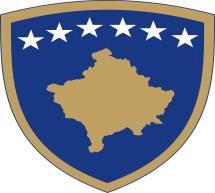 Republika e Kosovës Republika Kosova - Republic of KosovoQeveria - Vlada - GovernmentMinistria e Bujqësisë, Pylltarisë dhe Zhvillimit Rural Ministarstvo Poljoprivrede, Šumarstva i Ruralnog Razvoja Ministry of Agriculture, Forestry and Rural DevelopmenNënshkrimi i aplikuesit  	XI. Kalkulimi dhe përqindja e përkrahjes.Përkrahja me mjete publike është 50% e shpenzimeve të pranueshme.Tabela financiare e projektit - siç paraqitet në Planin e biznesit(Emri, mbiemri dhe nënshkrimi i aplikuesit)Datë:  	(Emri, mbiemri dhe nënshkrimi i zyrtarit rajonal).FORMULARI PËR APLIKIM-2019MASA 103, NËNMASA: 103...FORMULARI PËR APLIKIM-2019MASA 103, NËNMASA: 103...FORMULARI PËR APLIKIM-2019MASA 103, NËNMASA: 103...FORMULARI PËR APLIKIM-2019MASA 103, NËNMASA: 103...FORMULARI PËR APLIKIM-2019MASA 103, NËNMASA: 103...FORMULARI PËR APLIKIM-2019MASA 103, NËNMASA: 103...FORMULARI PËR APLIKIM-2019MASA 103, NËNMASA: 103...FORMULARI PËR APLIKIM-2019MASA 103, NËNMASA: 103...FORMULARI PËR APLIKIM-2019MASA 103, NËNMASA: 103...FORMULARI PËR APLIKIM-2019MASA 103, NËNMASA: 103...FORMULARI PËR APLIKIM-2019MASA 103, NËNMASA: 103...FORMULARI PËR APLIKIM-2019MASA 103, NËNMASA: 103...FORMULARI PËR APLIKIM-2019MASA 103, NËNMASA: 103...І. Emri i Aplikuesit……………………………………………………………………………............................................................................................(Emri i Ndermarrjes)……………………………………………………………………………............................................................................................(Emri i Ndermarrjes)……………………………………………………………………………............................................................................................(Emri i Ndermarrjes)……………………………………………………………………………............................................................................................(Emri i Ndermarrjes)……………………………………………………………………………............................................................................................(Emri i Ndermarrjes)……………………………………………………………………………............................................................................................(Emri i Ndermarrjes)……………………………………………………………………………............................................................................................(Emri i Ndermarrjes)……………………………………………………………………………............................................................................................(Emri i Ndermarrjes)……………………………………………………………………………............................................................................................(Emri i Ndermarrjes)……………………………………………………………………………............................................................................................(Emri i Ndermarrjes)……………………………………………………………………………............................................................................................(Emri i Ndermarrjes)……………………………………………………………………………............................................................................................(Emri i Ndermarrjes)І. Emri i AplikuesitNumri personalІ. Emri i AplikuesitKomuna:Komuna:Komuna:Komuna:Komuna:Komuna:Komuna:Komuna:Komuna:Komuna:Komuna:Komuna:І. Emri i AplikuesitVendbanimi:Vendbanimi:Vendbanimi:Vendbanimi:Vendbanimi:Vendbanimi:Vendbanimi:Vendbanimi:Vendbanimi:Vendbanimi:Vendbanimi:Vendbanimi:І. Emri i AplikuesitAdresa:Adresa:Adresa:Adresa:Adresa:Adresa:Adresa:Adresa:Adresa:Adresa:Adresa:Adresa:І. Emri i AplikuesitTelefoni:Telefoni:Telefoni:Telefoni:Telefoni:Telefoni:Telefoni:Telefoni:Telefoni:Telefoni:Telefoni:Telefoni:І. Emri i AplikuesitЕ - mail:Е - mail:Е - mail:Е - mail:Е - mail:Е - mail:Е - mail:Е - mail:Е - mail:Е - mail:Е - mail:Е - mail:І. Emri i AplikuesitUeb faqja:Ueb faqja:Ueb faqja:Ueb faqja:Ueb faqja:Ueb faqja:Ueb faqja:Ueb faqja:Ueb faqja:Ueb faqja:Ueb faqja:Ueb faqja:ІІ. Emri i ProjektitVetëm për përdorim zyrtar (të plotësohet nga zyrtari rajonal):Vetëm për përdorim zyrtar (të plotësohet nga zyrtari rajonal):Numri unik regjistrues i projektit (NUR):Numri unik regjistrues i projektit (NUR):III. Data(   /    /	)IV. Koha:(ora dhe minuta, të plotësohet vetëm kur aplikacioni të jetë kompletuar)V. Aplikacioni është kompletuarPO   JOVI. Numri Identifikues i Fermës (NIF):VI. Numri Identifikues i Fermës (NIF):VI. Numri Identifikues i Fermës (NIF):VI. Numri Identifikues i Fermës (NIF):VI. Numri Identifikues i Fermës (NIF):VI. Numri Identifikues i Fermës (NIF):VI. Numri Identifikues i Fermës (NIF):VI. Numri Identifikues i Fermës (NIF):VI. Numri Identifikues i Fermës (NIF):VI. Numri Identifikues i Fermës (NIF):VI. Numri Identifikues i Fermës (NIF):VI. Numri Identifikues i Fermës (NIF):VI. Numri Identifikues i Fermës (NIF):VI. Numri Identifikues i Fermës (NIF):VI. Numri Identifikues i Fermës (NIF):VI. Numri Identifikues i Fermës (NIF):VI. Numri Identifikues i Fermës (NIF):VI. Numri Identifikues i Fermës (NIF):VI. Numri Identifikues i Fermës (NIF):VI. Numri Identifikues i Fermës (NIF):VII. Numri i Regjistrit te Biznesit:VII. Numri i Regjistrit te Biznesit:VII. Numri i Regjistrit te Biznesit:VII. Numri i Regjistrit te Biznesit:VII. Numri i Regjistrit te Biznesit:VII. Numri i Regjistrit te Biznesit:VII. Numri i Regjistrit te Biznesit:VII. Numri i Regjistrit te Biznesit:VII. Numri i Regjistrit te Biznesit:VII. Numri i Regjistrit te Biznesit:VII. Numri i Regjistrit te Biznesit:VII. Numri i Regjistrit te Biznesit:VII. Numri i Regjistrit te Biznesit:VII. Numri i Regjistrit te Biznesit:VII. Numri i Regjistrit te Biznesit:VII. Numri i Regjistrit te Biznesit:VII. Numri i Regjistrit te Biznesit:VII. Numri i Regjistrit te Biznesit:VII. Numri i Regjistrit te Biznesit:VII. Numri i Regjistrit te Biznesit:VIII. Për të gjithë aplikuesit:VIII. Për të gjithë aplikuesit:VIII. Për të gjithë aplikuesit:VIII. Për të gjithë aplikuesit:VIII. Për të gjithë aplikuesit:VIII. Për të gjithë aplikuesit:VIII. Për të gjithë aplikuesit:VIII. Për të gjithë aplikuesit:VIII. Për të gjithë aplikuesit:VIII. Për të gjithë aplikuesit:VIII. Për të gjithë aplikuesit:VIII. Për të gjithë aplikuesit:VIII. Për të gjithë aplikuesit:VIII. Për të gjithë aplikuesit:VIII. Për të gjithë aplikuesit:VIII. Për të gjithë aplikuesit:VIII. Për të gjithë aplikuesit:VIII. Për të gjithë aplikuesit:VIII. Për të gjithë aplikuesit:VIII. Për të gjithë aplikuesit:BankaEmri i bankës:Emri i bankës:Emri i bankës:Emri i bankës:Emri i bankës:Emri i bankës:Emri i bankës:Emri i bankës:Emri i bankës:Emri i bankës:Emri i bankës:Emri i bankës:Emri i bankës:Emri i bankës:Emri i bankës:Emri i bankës:Emri i bankës:Emri i bankës:Emri i bankës:BankaIBAN:IBAN:IBAN:IBAN:IBAN:IBAN:IBAN:IBAN:IBAN:IBAN:IBAN:IBAN:IBAN:IBAN:IBAN:IBAN:IBAN:IBAN:IBAN:BankaNr. LlogarisëNr. LlogarisëBankarrjedhëse:rrjedhëse:rrjedhëse:rrjedhëse:rrjedhëse:rrjedhëse:rrjedhëse:rrjedhëse:rrjedhëse:rrjedhëse:rrjedhëse:rrjedhëse:rrjedhëse:rrjedhëse:rrjedhëse:rrjedhëse:rrjedhëse:rrjedhëse:rrjedhëse:BankaAdresa:Adresa:Adresa:Adresa:Adresa:Adresa:Adresa:Adresa:Adresa:Adresa:Adresa:Adresa:Adresa:Adresa:Adresa:Adresa:Adresa:Adresa:Adresa:Në  rast  se  aplikimi  bëhet  përmes  një  personi  të autorizuar,  ai  pranohet  vetëm përmes autorizimit të vërtetuar nga noteri i cili dorëzohet në origjinal, dhe të autorizuarit i merren të dhënat e mëposhtmeNë  rast  se  aplikimi  bëhet  përmes  një  personi  të autorizuar,  ai  pranohet  vetëm përmes autorizimit të vërtetuar nga noteri i cili dorëzohet në origjinal, dhe të autorizuarit i merren të dhënat e mëposhtmeNë  rast  se  aplikimi  bëhet  përmes  një  personi  të autorizuar,  ai  pranohet  vetëm përmes autorizimit të vërtetuar nga noteri i cili dorëzohet në origjinal, dhe të autorizuarit i merren të dhënat e mëposhtmeNë  rast  se  aplikimi  bëhet  përmes  një  personi  të autorizuar,  ai  pranohet  vetëm përmes autorizimit të vërtetuar nga noteri i cili dorëzohet në origjinal, dhe të autorizuarit i merren të dhënat e mëposhtmeNë  rast  se  aplikimi  bëhet  përmes  një  personi  të autorizuar,  ai  pranohet  vetëm përmes autorizimit të vërtetuar nga noteri i cili dorëzohet në origjinal, dhe të autorizuarit i merren të dhënat e mëposhtmeNë  rast  se  aplikimi  bëhet  përmes  një  personi  të autorizuar,  ai  pranohet  vetëm përmes autorizimit të vërtetuar nga noteri i cili dorëzohet në origjinal, dhe të autorizuarit i merren të dhënat e mëposhtmeNë  rast  se  aplikimi  bëhet  përmes  një  personi  të autorizuar,  ai  pranohet  vetëm përmes autorizimit të vërtetuar nga noteri i cili dorëzohet në origjinal, dhe të autorizuarit i merren të dhënat e mëposhtmeNë  rast  se  aplikimi  bëhet  përmes  një  personi  të autorizuar,  ai  pranohet  vetëm përmes autorizimit të vërtetuar nga noteri i cili dorëzohet në origjinal, dhe të autorizuarit i merren të dhënat e mëposhtmeNë  rast  se  aplikimi  bëhet  përmes  një  personi  të autorizuar,  ai  pranohet  vetëm përmes autorizimit të vërtetuar nga noteri i cili dorëzohet në origjinal, dhe të autorizuarit i merren të dhënat e mëposhtmeNë  rast  se  aplikimi  bëhet  përmes  një  personi  të autorizuar,  ai  pranohet  vetëm përmes autorizimit të vërtetuar nga noteri i cili dorëzohet në origjinal, dhe të autorizuarit i merren të dhënat e mëposhtmeNë  rast  se  aplikimi  bëhet  përmes  një  personi  të autorizuar,  ai  pranohet  vetëm përmes autorizimit të vërtetuar nga noteri i cili dorëzohet në origjinal, dhe të autorizuarit i merren të dhënat e mëposhtmeNë  rast  se  aplikimi  bëhet  përmes  një  personi  të autorizuar,  ai  pranohet  vetëm përmes autorizimit të vërtetuar nga noteri i cili dorëzohet në origjinal, dhe të autorizuarit i merren të dhënat e mëposhtmeNë  rast  se  aplikimi  bëhet  përmes  një  personi  të autorizuar,  ai  pranohet  vetëm përmes autorizimit të vërtetuar nga noteri i cili dorëzohet në origjinal, dhe të autorizuarit i merren të dhënat e mëposhtmeNë  rast  se  aplikimi  bëhet  përmes  një  personi  të autorizuar,  ai  pranohet  vetëm përmes autorizimit të vërtetuar nga noteri i cili dorëzohet në origjinal, dhe të autorizuarit i merren të dhënat e mëposhtmeNë  rast  se  aplikimi  bëhet  përmes  një  personi  të autorizuar,  ai  pranohet  vetëm përmes autorizimit të vërtetuar nga noteri i cili dorëzohet në origjinal, dhe të autorizuarit i merren të dhënat e mëposhtmeNë  rast  se  aplikimi  bëhet  përmes  një  personi  të autorizuar,  ai  pranohet  vetëm përmes autorizimit të vërtetuar nga noteri i cili dorëzohet në origjinal, dhe të autorizuarit i merren të dhënat e mëposhtmeNë  rast  se  aplikimi  bëhet  përmes  një  personi  të autorizuar,  ai  pranohet  vetëm përmes autorizimit të vërtetuar nga noteri i cili dorëzohet në origjinal, dhe të autorizuarit i merren të dhënat e mëposhtmeNë  rast  se  aplikimi  bëhet  përmes  një  personi  të autorizuar,  ai  pranohet  vetëm përmes autorizimit të vërtetuar nga noteri i cili dorëzohet në origjinal, dhe të autorizuarit i merren të dhënat e mëposhtmeNë  rast  se  aplikimi  bëhet  përmes  një  personi  të autorizuar,  ai  pranohet  vetëm përmes autorizimit të vërtetuar nga noteri i cili dorëzohet në origjinal, dhe të autorizuarit i merren të dhënat e mëposhtmeNë  rast  se  aplikimi  bëhet  përmes  një  personi  të autorizuar,  ai  pranohet  vetëm përmes autorizimit të vërtetuar nga noteri i cili dorëzohet në origjinal, dhe të autorizuarit i merren të dhënat e mëposhtmeEmriEmri iBabës 	 MbiemriEmriEmri iBabës 	 MbiemriNumri PersonalNumri PersonalNumri PersonalNumri PersonalNumri PersonalNumri PersonalNumri PersonalEmriEmri iBabës 	 MbiemriEmriEmri iBabës 	 MbiemriЕ - mail:Е - mail:Е - mail:Е - mail:Е - mail:Е - mail:Е - mail:Е - mail:Е - mail:Е - mail:Е - mail:Е - mail:Е - mail:Е - mail:Е - mail:Е - mail:Е - mail:Е - mail:IX. DeklaratatIX. DeklaratatIX. DeklaratatIX. DeklaratatIX. DeklaratatIX. DeklaratatIX. DeklaratatIX. DeklaratatIX. DeklaratatIX. DeklaratatIX. DeklaratatIX. DeklaratatIX. DeklaratatIX. DeklaratatIX. DeklaratatIX. DeklaratatIX. DeklaratatIX. DeklaratatIX. DeklaratatIX. DeklaratatUnë jam një ndërmarrje e vogël apo e mesme (NVM), që i përgjigjet kushteve të mëposhtme:Unë kam të punësuar 10 e më shumë dhe më pak se 250 persona.Unë jam një ndërmarrje e vogël apo e mesme (NVM), që i përgjigjet kushteve të mëposhtme:Unë kam të punësuar 10 e më shumë dhe më pak se 250 persona.Unë jam një ndërmarrje e vogël apo e mesme (NVM), që i përgjigjet kushteve të mëposhtme:Unë kam të punësuar 10 e më shumë dhe më pak se 250 persona.Unë kam të paktën 2 vite eksperiencë në sektorin përkatës siç dëshmon dokumenti nr. 4 (nëShtojcën e këtij formulari) - Certifikata e Regjistrimit të Biznesit dhe të aprovuar ose regjistruar së paku para dy vite në AUV.Unë kam të paktën 2 vite eksperiencë në sektorin përkatës siç dëshmon dokumenti nr. 4 (nëShtojcën e këtij formulari) - Certifikata e Regjistrimit të Biznesit dhe të aprovuar ose regjistruar së paku para dy vite në AUV.Unë kam të paktën 2 vite eksperiencë në sektorin përkatës siç dëshmon dokumenti nr. 4 (nëShtojcën e këtij formulari) - Certifikata e Regjistrimit të Biznesit dhe të aprovuar ose regjistruar së paku para dy vite në AUV.Në rastin e aplikuesve në sektorin e përpunimit të qumështit dhe mishit:Unë jam i aprovuar në Agjencinë e Ushqimit dhe Veterinës, siç dëshmohet nga dokumenti i bashkangjitur, dhe unë jam në kategori A, B, C ose D (ky dokument shkarkohet nga uebfaqja e AUV- së).Në rastin e aplikuesve në sektorin e përpunimit të qumështit dhe mishit:Unë jam i aprovuar në Agjencinë e Ushqimit dhe Veterinës, siç dëshmohet nga dokumenti i bashkangjitur, dhe unë jam në kategori A, B, C ose D (ky dokument shkarkohet nga uebfaqja e AUV- së).Në rastin e aplikuesve në sektorin e përpunimit të qumështit dhe mishit:Unë jam i aprovuar në Agjencinë e Ushqimit dhe Veterinës, siç dëshmohet nga dokumenti i bashkangjitur, dhe unë jam në kategori A, B, C ose D (ky dokument shkarkohet nga uebfaqja e AUV- së).Në rastin e aplikuesve për sektorin e prodhimit të verës:Unë  deklaroj  se  gjatë  vitit  2018  i  kam  prodhuar ........ Litra verë, siç dëshmohet me dokumentin e lëshuar nga Departamenti i Verave dhe Vreshtave, Nr. 9, i bashkangjitur.Në rastin e aplikuesve për sektorin e prodhimit të verës:Unë  deklaroj  se  gjatë  vitit  2018  i  kam  prodhuar ........ Litra verë, siç dëshmohet me dokumentin e lëshuar nga Departamenti i Verave dhe Vreshtave, Nr. 9, i bashkangjitur.Në rastin e aplikuesve për sektorin e prodhimit të verës:Unë  deklaroj  se  gjatë  vitit  2018  i  kam  prodhuar ........ Litra verë, siç dëshmohet me dokumentin e lëshuar nga Departamenti i Verave dhe Vreshtave, Nr. 9, i bashkangjitur.Deklaratat e mëposhtme janë për qëllime të poentimit të aplikacionit (aplikuesi duhet të shënoj PO ose JO)Deklaratat e mëposhtme janë për qëllime të poentimit të aplikacionit (aplikuesi duhet të shënoj PO ose JO)Deklaratat e mëposhtme janë për qëllime të poentimit të aplikacionit (aplikuesi duhet të shënoj PO ose JO)Të paktën 80% e lëndës së parë për përpunim e verës, pemëve, perimeve ose 30% e lëndës së parë (mish), është nga prodhimi vendor, që vërtetohet me Listat e Kontratave, dokumenti Nr. 16 i bashkangjitur dhe siç është paraqitur në Planin e Biznesit.Të paktën 80% e lëndës së parë për përpunim e verës, pemëve, perimeve ose 30% e lëndës së parë (mish), është nga prodhimi vendor, që vërtetohet me Listat e Kontratave, dokumenti Nr. 16 i bashkangjitur dhe siç është paraqitur në Planin e Biznesit.Po	JoPlani  i  biznesit  përfshinë  investimet  në  pastrimin  dhe  trajtimin  e  mbeturinave / trajtimin e ujit, dhe janë së paku 10% nga investimet e përgjithshme të pranueshmePlani  i  biznesit  përfshinë  investimet  në  pastrimin  dhe  trajtimin  e  mbeturinave / trajtimin e ujit, dhe janë së paku 10% nga investimet e përgjithshme të pranueshmePo	JoAplikuesit kanë pasur afarizëm pozitiv gjatë 2 viteve të fundit (shih nga gjendja e përgjithshme e deklarimeve dhe transakcioneve tjera) sipas dokumentit nr.12.Aplikuesit kanë pasur afarizëm pozitiv gjatë 2 viteve të fundit (shih nga gjendja e përgjithshme e deklarimeve dhe transakcioneve tjera) sipas dokumentit nr.12.Po	JoPlani i Biznesit përfshinë vendet e reja të punës të krijuara siç është prezantuar në Planin e Biznesit dhe në Listën e stafit të Kompanisë, në momentin kur dorëzohet Formulari për Aplikim dhe vërtetohet nga dokumentit Nr. 13 – i bashkangjitur.Plani i Biznesit përfshinë vendet e reja të punës të krijuara siç është prezantuar në Planin e Biznesit dhe në Listën e stafit të Kompanisë, në momentin kur dorëzohet Formulari për Aplikim dhe vërtetohet nga dokumentit Nr. 13 – i bashkangjitur.Po	JoPër sektorine qumështit, unë deklaroj se:Investimet	e	propozuara	do	të   shpiejnë   në	certifikimin HACCP.Po	JoPër sektorine qumështit, unë deklaroj se:Plani i Biznesit përfshinë investimet në diversifikimin e produkteve, duke shtuar të paktën 2 produkte të reja.Po	JoGjendja e përgjithshme e deklarimeve dhe transakcioneve të tjera dokumenti nr.12.Po	JoPër sektorin e përpunimit të mishit, unë deklaroj se:Investimet e propozuara do të ndikojnë në certifikimin HACCP, që vërtetohet nga dokumenti Nr. 21 – i bashkangjitur.Po	JoPër sektorin e përpunimit të mishit, unë deklaroj se:Plani i Biznesit përfshinë investime që shpijnë në diversifikimin e prodhimit për së paku dy produkte të reja.Po	JoPër sektorin e pemëve dhe perimeve, unë deklarojse:Investimet për qendrat e deponimit ose qendrat për përpunim: ndërtimi i qendrave të reja apo rinovimi / zgjerimi i qendrave ekzistuese, duke përfshirë pajisje të ftohjes dhe të ngrirjes, pajisje për klasifikim / paketim / etiketim.Kujdes: Në rast të qendrave të deponimit, investimet janë të pranueshme vetëm në objekte me kapacitet së paku 1000m³.Në rast të investimeve edhe nën pikën 1a, 1b, dhe 1c, pikët llogariten nga investimi në pjesën më të madhe të mjeteve (investimit). (shih Tabelën nr. 3- Kriteret e Përzgjedhjes- Nënmasa Pemë dhe Perimeve)Po	JoPër sektorin e pemëve dhe perimeve, unë deklarojse:Plani i biznesit përfshinë investimet për futjen e linjave për përpunim të produkteve të reja në nivelin e ndërmarrjeve.Po	JoPër sektorin e verës,unë deklarojse: Plani i biznesit përfshinë investime në linjat e prodhimit për verë në shishe, përfshirë për verën e shkumëzuar.Po	JoPër sektorin e verës,unë deklarojse: Plani i biznesit përfshinë se paku 25% të mbështetjes publike për investime në depo ose pajisje për ruajtjen e verës. (Në rast të investimeve edhe në pikën a) dhe b), pikët maksimale llogariten nga investimi me vlerën më të madhe. Shih Tabelën nr. 4).Po	JoNënshkrimi i aplikuesit   	Nënshkrimi i aplikuesit   	Nënshkrimi i aplikuesit   	X. ZotimetX. ZotimetX. ZotimetUnë zotohem se do të sigurojë shpenzimet e bashkëfinancimit dhe ato të papranueshme të projektit.Unë zotohem se do të sigurojë shpenzimet e bashkëfinancimit dhe ato të papranueshme të projektit.Unë zotohem se do të sigurojë shpenzimet e bashkëfinancimit dhe ato të papranueshme të projektit.Para se të dorëzojnë kërkesën për pagesën e fundit në Agjencinë e Zhvillimit të Bujqësisë, e gjithë ndërmarrja do të jetë në përputhje me standardet përkatëse minimale kombëtare në fuqi.Para se të dorëzojnë kërkesën për pagesën e fundit në Agjencinë e Zhvillimit të Bujqësisë, e gjithë ndërmarrja do të jetë në përputhje me standardet përkatëse minimale kombëtare në fuqi.Para se të dorëzojnë kërkesën për pagesën e fundit në Agjencinë e Zhvillimit të Bujqësisë, e gjithë ndërmarrja do të jetë në përputhje me standardet përkatëse minimale kombëtare në fuqi.Investimet e përfshira në kuadër të Planit të Biznesit janë në përputhje me standardet minimale kombëtare.Investimet e përfshira në kuadër të Planit të Biznesit janë në përputhje me standardet minimale kombëtare.Investimet e përfshira në kuadër të Planit të Biznesit janë në përputhje me standardet minimale kombëtare.Unë  zotohem  se  do  të  vazhdoj  aktivitetet  e  ndërmarrjes  dhe  do  të  ruajë  qëllimin  e investimeve të mbështetura për të paktën 3 vite pas implementimit të projektit.Unë  zotohem  se  do  të  vazhdoj  aktivitetet  e  ndërmarrjes  dhe  do  të  ruajë  qëllimin  e investimeve të mbështetura për të paktën 3 vite pas implementimit të projektit.Unë  zotohem  se  do  të  vazhdoj  aktivitetet  e  ndërmarrjes  dhe  do  të  ruajë  qëllimin  e investimeve të mbështetura për të paktën 3 vite pas implementimit të projektit.Unë zotohem për krijimin e	vendeve të reja të punës si rezultat i zbatimit të projektit, ashtu siç është prezantuar në planin e biznesit.Unë zotohem për krijimin e	vendeve të reja të punës si rezultat i zbatimit të projektit, ashtu siç është prezantuar në planin e biznesit.Unë zotohem për krijimin e	vendeve të reja të punës si rezultat i zbatimit të projektit, ashtu siç është prezantuar në planin e biznesit.Të gjitha të dhënat, informatat dhe dokumentacioni, të cilin unë e kam paraqitur në këtë formular për aplikim janë të vërteta. Jam i vetëdijshëm se paraqitja e të dhënave të pavërteta ndëshkohet me ligjetTë gjitha të dhënat, informatat dhe dokumentacioni, të cilin unë e kam paraqitur në këtë formular për aplikim janë të vërteta. Jam i vetëdijshëm se paraqitja e të dhënave të pavërteta ndëshkohet me ligjetTë gjitha të dhënat, informatat dhe dokumentacioni, të cilin unë e kam paraqitur në këtë formular për aplikim janë të vërteta. Jam i vetëdijshëm se paraqitja e të dhënave të pavërteta ndëshkohet me ligjetInvestimet e pranueshm e (pa TVSH)Përqindja e përkrahjesNdihma publike,pa TVSH (€)Financimi nga ana e përfituesit (pa TVSH)Totali i shpenzimeve të pranueshme50%Totali